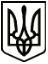 МЕНСЬКА МІСЬКА РАДАРОЗПОРЯДЖЕННЯ 18 липня 2022 року	м. Мена	№  231Про внесення змін до спеціального фонду бюджету Менської міської територіальної громади на 2022 рікВідповідно до положень Бюджетного кодексу України, Закону України «Про місцеве самоврядування в Україні», постанови КМУ від 28 лютого 2002 року № 228 «Про затвердження Порядку складання, розгляду, затвердження та основних вимог до виконання кошторисів бюджетних установ», рішення сесії Менської міської ради 8 скликання від 22 грудня 2021 року № 899 «Про бюджет Менської міської територіальної громади на 2022 рік», звернення головних розпорядників бюджетних коштів:За рахунок власних надходжень спеціального фонду (код доходів 25020100 «благодійні внески, гранти та дарунки» Відділу культури Менської міської ради збільшити кошторисні призначення спеціального фонду по забезпеченню діяльності палаців i будинків культури, клубів, центрів дозвілля та iнших клубних закладів в частині видатків для придбання предметів, матеріалів, обладнання та інвентарю на суму 5204,00 грн. (подаровані сценічно-постановочні засоби)(КПКВК МБ 1014060 КЕКВ 2210 +5204,00 грн.).2.	За рахунок власних надходжень спеціального фонду (код доходів 25020100 «благодійні внески, гранти та дарунки») Менської міської ради по забезпеченню соціальними послугами за місцем проживання громадян, які не здатні до самообслуговування у зв`язку з похилим віком, хворобою, інвалідністю збільшити кошторисні призначення спеціального фонду в частині видатків для придбання предметів, матеріалів, обладнання та інвентарю на суму 20300,00 грн. та для придбання продуктів харчування на суму 168000,00 грн. (оприбуткування засобів реабілітації для осіб, що перебувають на обслуговуванні у територіальному центрі)(КПКВК МБ 0113104 КЕКВ 2210 +20300,00 грн., КЕКВ 2230 +168000,00 грн.).За рахунок власних надходжень спеціального фонду (код доходів 25020100 «благодійні внески, гранти та дарунки») Менської міської ради по утриманню та забезпеченню діяльності центрів соціальних служб збільшити кошторисні призначення спеціального фонду в частині видатків для придбання продуктів харчування на суму 52692,00 грн. (оприбуткування дитячого харчування допомоги вразливим групам населення)(КПКВК МБ 0113121 КЕКВ 2230 +52692,00 грн.).За рахунок власних надходжень спеціального фонду (код доходів 25020100 «благодійні внески, гранти та дарунки») Відділу освіти Менської міської ради збільшити кошторисні призначення спеціального фонду по Комунальній установі «Менський інклюзивно-ресурсний центр» Менської міської ради на суму 1446932,00 грн., а саме: в частині видатків для придбання предметів, матеріалів, обладнання та інвентарю на суму 274746,00 грн., для оплати послуг (крім комунальних) на суму 915016,00 грн., для придбання обладнання і предметів довгострокового користування на суму 257170,00 грн. (грантові кошти)(КПКВК МБ 0611151 КЕКВ 2210 +274746,00 грн., КЕКВ +915016,00 грн., КЕКВ 3110 +257170,00 грн.).Контроль за виконанням розпорядження покласти на начальника Фінансового управління Менської міської ради А.П. Нерослик.Міський голова                                                              Геннадій ПРИМАКОВ